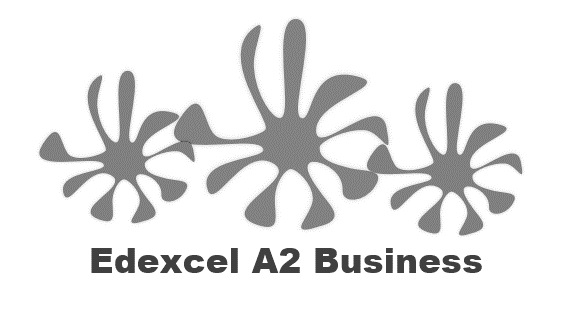 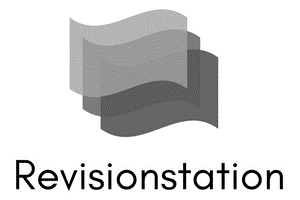 Write a definition of organic growth here:____________________________________________________________________________________________________________________________________________________________________Distinction between inorganic and organic growthMethods of organic growth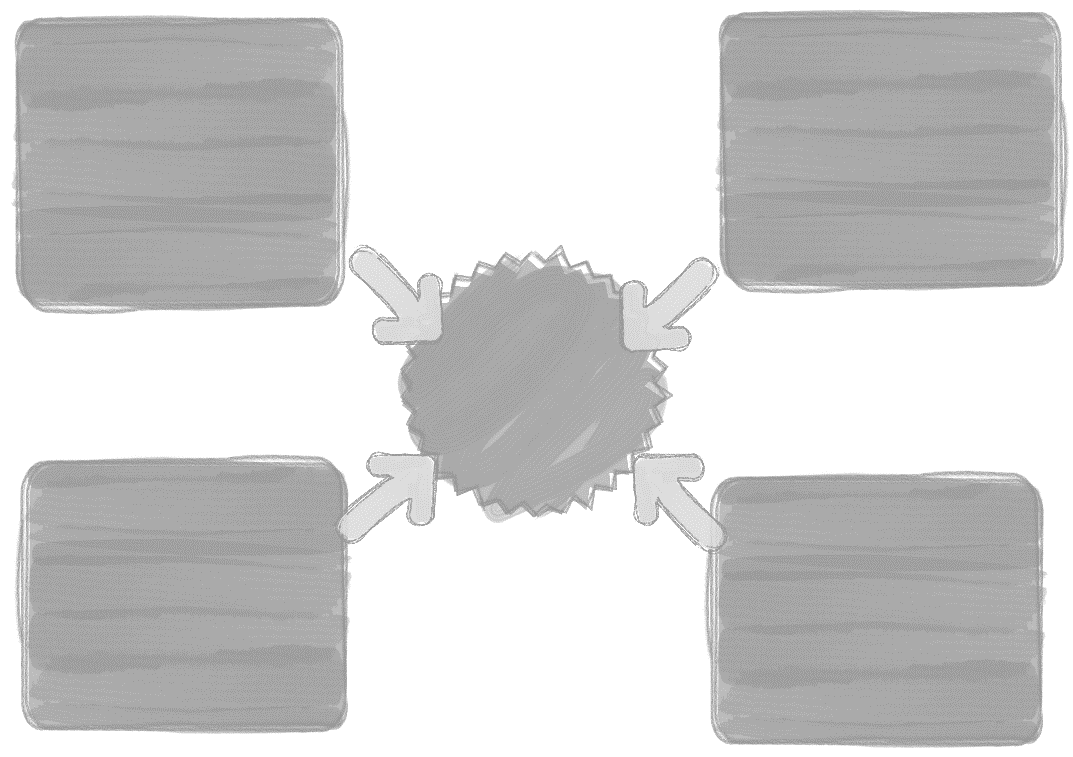 Advantages and disadvantages of organic growth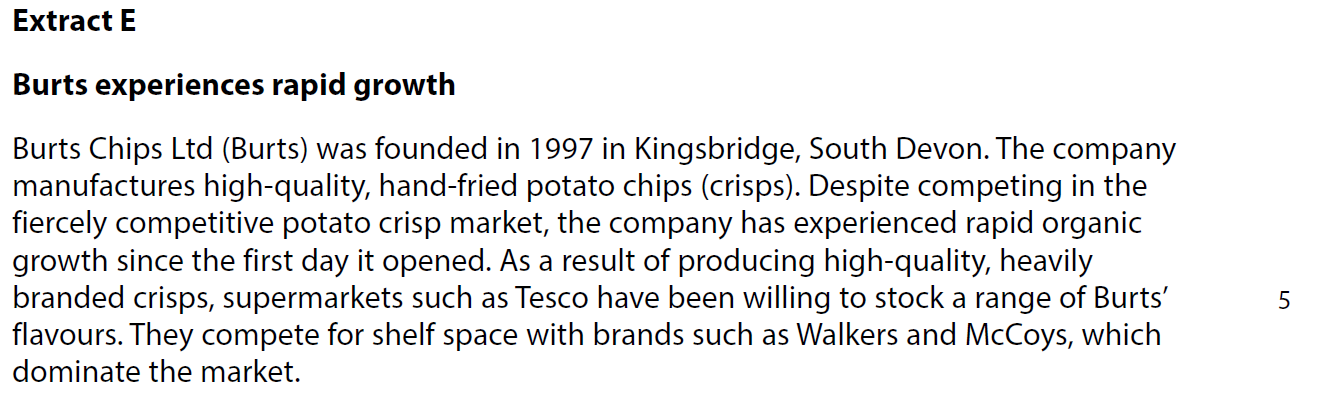 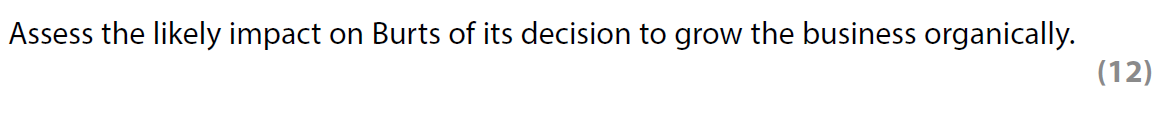 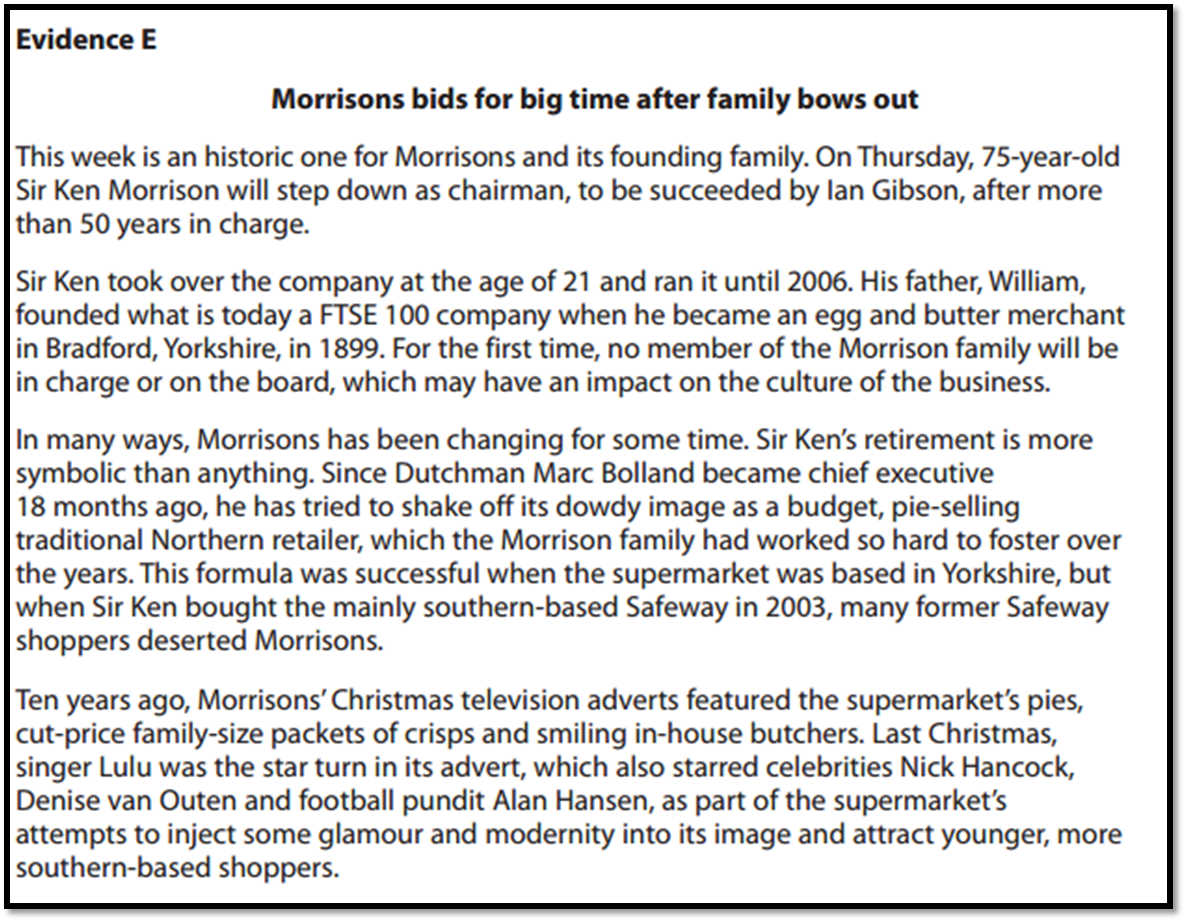 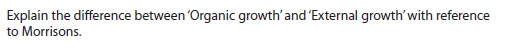 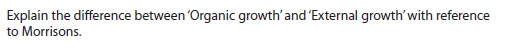 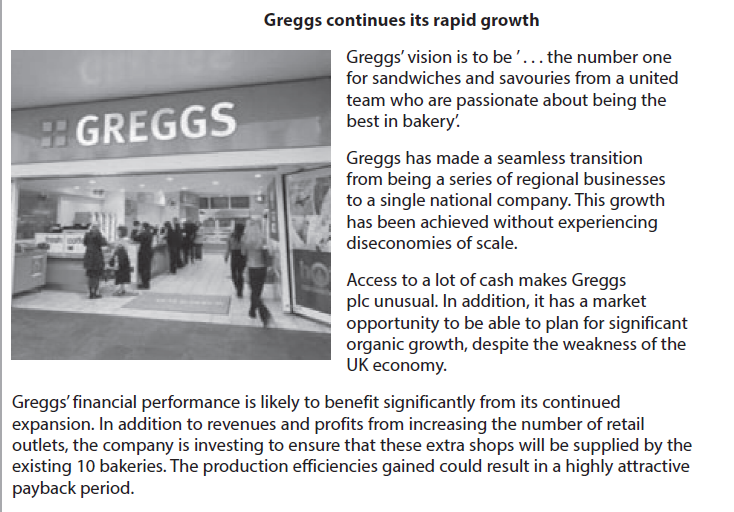 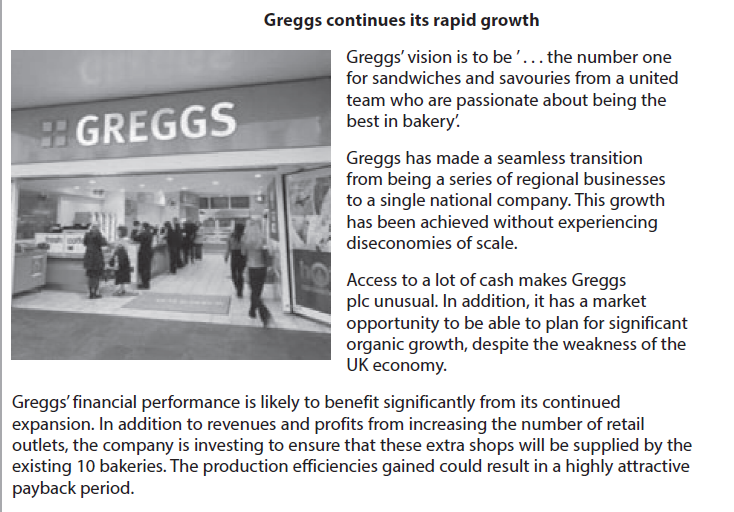 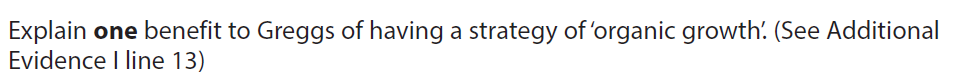 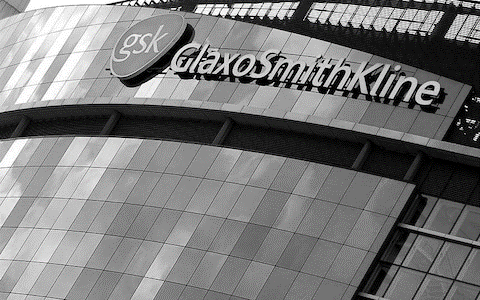 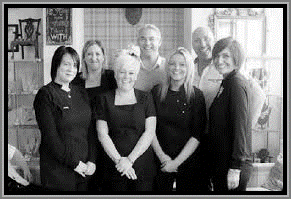 ADVANTAGESDISADVANTAGES